REQUERIMENTO N°Assunto: Solicita ao Senhor Prefeito Municipal informações sobre a manutenção do Parque Municipal “Feraz Costa”, conforme especifica.Senhor Presidente,CONSIDERANDO que, em visita ao local e conversa com frequentadores, estes Vereadores percebem a urgente necessidade de um olhar da Administração Municipal para a mais antiga área verde urbana em nossa cidade, com seus mais de 256 mil metros quadrados, e para prática de atletismo;CONSIDERANDO os vários pedidos de reparos em pontos específicos do parque, já apresentados por estes Vereadores nesta Casa, como a manutenção de árvores em toda sua extensão – especialmente antigos eucaliptos da entrada, manutenção na “Estação Ciência Profa. Neide T. Canal Pereira”, referência importante do aprendizado da rede pública de ensino, entre outros; CONSIDERANDO que, segundo relatos de frequentadores do parque, os únicos banheiros públicos que têm condições de uso são os da pista de atletismo, que fica consideravelmente distante da entrada do parque e da área de piquenique, sendo que os que ficam na parte superior geralmente estão fechados ou quebrados;   CONSIDERANDO ainda que o local é palco de tradicionais eventos do atletismo da cidade, como a “Prova de Fraldinhas – JI”, que mobiliza crianças e famílias de toda a cidade; CONSIDERANDO, por fim, que o Parque Municipal “Ferraz Costa” abriga importantes aparelhos públicos – além dos já citados, voltados ao lazer e à educação, como o Planetário Municipal “Prof. Benedito Rela”, ainda estão lá as sedes da Guarda Municipal e da Secretaria de Cultura e Turismo, cujo prédio é patrimônio histórico. REQUEIRO nos termos regimentais e após ouvido o Douto e Soberano plenário, que seja oficiado ao Senhor Prefeito Municipal, informar: A Prefeitura tem ações de manutenção previstas para o Parque “Ferraz Costa”?Caso afirmativo, há um cronograma para as obras?SALA DAS SESSÕES, 24 de Abril de 2019.FERNANDO SOARESVereador – PRTHOMÁS ANTONIO CAPELETTO DE OLIVEIRA Vereador– PSDB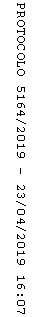 